Education for Change Wellness Policy 07/01/2021Table of ContentsPreamble ……………………………………………………………………2School Wellness Committee ……………………………………………...3 Wellness Policy Implementation, Monitoring, Accountability, and Community Engagement …………………………..4Nutrition ……………………………………………………………………..7Physical Activity …………………………………………………………..14Other Activities that Promote Student Wellness ………………………18Glossary ……………………………………………………………………20Education for Change Wellness Policy PreambleEducation for Change (hereto referred to as the SFA) is committed to the optimal development of every student.  The SFA believes that for students to have the opportunity to achieve personal, academic, developmental, and social success, we need to create positive, safe, and health-promoting learning environments at every level, in every setting, throughout the school year.    Research shows that two components, good nutrition and physical activity before, during, and after the school day, are strongly correlated with positive student outcomes.  For example, student participation in the U.S. Department of Agriculture’s (USDA) School Breakfast Program is associated with higher grades and standardized test scores, lower absenteeism, and better performance on cognitive tasks.,,,,,, Conversely, less-than-adequate consumption of specific foods including fruits, vegetables, and dairy products, is associated with lower grades among students.,, In addition, students who are physically active through active transport to and from school, recess, physical activity breaks, high-quality physical education, and extracurricular activities – do better academically.,,,This policy outlines the SFA’s approach to ensuring environments and opportunities for all students to practice healthy eating and physical activity behaviors throughout the school day while minimizing commercial distractions.  Specifically, this policy establishes goals and procedures to ensure that: Students in the SFA have access to healthy foods throughout the school day—both through reimbursable school meals and other foods available throughout the school campus—in accordance with Federal and state nutrition standards;Students receive quality nutrition education that helps them develop lifelong healthy eating behaviors;Students have opportunities to be physically active before, during, and after school; Schools engage in nutrition and physical activity promotion and other activities that promote student wellness;School staff are encouraged and supported to practice healthy nutrition and physical activity behaviors in and out of school; The community is engaged in supporting the work of the SFA in creating continuity between school and other settings for students and staff to practice lifelong healthy habits; andThe SFA establishes and maintains an infrastructure for management, oversight, implementation, communication about, and monitoring of the policy and its established goals and objectives.This policy applies to all students, staff, and schools in the SFA. School Wellness Committee Committee Role and MembershipThe SFA will convene a representative school wellness committee (hereto referred to as the SWC or work within an existing school health committee) that meets at least twice per year to establish goals for and oversee school health and safety policies and programs, including development, implementation, and periodic review and update of this SFA-level wellness policy (heretofore referred as “wellness policy”).  The SWC membership will represent all school levels and include (to the extent possible), but not be limited to: parents and caregivers; students; representatives of the school nutrition program (ex., school nutrition director); physical education teachers; health education teachers; school health professionals (ex., health education teachers, school health services staff [i.e., nurses, physicians, dentists, health educators, and other allied health personnel who provide school health services], and mental health and social services staff [i.e., school counselors, psychologists, social workers, or psychiatrists]; school administrators (ex., superintendent, principal, vice principal), school board members; health professionals (ex., dietitians, doctors, nurses, dentists); and the general public.  To the extent possible, the SWC will include representatives from each school building and reflect the diversity of the community.  Leadership: The Superintendent or designee(s) will convene the SWC and facilitate development of and updates to the wellness policy, and will ensure each school’s compliance with the policy.  The designated official for oversight is: Tavita Robles, Director of Site OperationsWellness Policy Implementation, Monitoring, Accountability, and Community EngagementImplementation PlanThe SFA will develop and maintain a plan for implementation to manage and coordinate the execution of this wellness policy. The plan delineates roles, responsibilities, actions, and timelines specific to each school, and includes information about who will be responsible to make what change, by how much, where, and when, as well as specific goals and objectives for nutrition standards for all foods and beverages available on the school campus, food and beverage marketing, nutrition promotion and education, physical activity, physical education, and other school-based activities that promote student wellness.  This wellness policy and the progress reports can be found at: www.efcps.orgRecordkeepingThe SFA will retain records to document compliance with the requirements of the wellness policy at the school office. Documentation maintained in this location will include but will not be limited to: The written wellness policy;Documentation demonstrating compliance with community involvement requirements, including (1) Efforts to actively solicit SWC membership from the required stakeholder groups; and (2) These groups’ participation in the development, implementation, and periodic review and update of the wellness policy;Documentation of the triennial assessment* of the policy for each school under its jurisdiction;Documentation demonstrating compliance with public notification requirements, including: (1) Methods by which the wellness policy, annual progress reports, and triennial assessments are made available to the public; and (2) Efforts to actively notify families about the availability of wellness policy.Triennial Progress Assessments At least once every three years, the SFA will evaluate compliance with the wellness policy to assess the implementation of the policy and include:The extent to which schools under the jurisdiction of the SFA are in compliance with the wellness policy;A description of the progress made in attaining the goals of the SFA’s wellness policy.The SWC, in collaboration with individual schools, will monitor schools’ compliance with this wellness policy.  Revisions and Updating the PolicyThe SWC will update or modify the wellness policy based on the results of the annual progress reports and triennial assessments, and/or as SFA priorities change; community needs change; wellness goals are met; new health science, information, and technology emerges; and new Federal or state guidance or standards are issued.  The wellness policy will be assessed and updated as indicated at least every three years, following the triennial assessment.Community Involvement, Outreach, and CommunicationsThe SFA is committed to being responsive to community input, which begins with awareness of the wellness policy.   The SFA will actively communicate ways in which representatives of SWC and others can participate in the development, implementation, and periodic review and update of the wellness policy through a variety of means appropriate for that SFA.   The SFA will also inform parents of the improvements that have been made to school meals and compliance with school meal standards, availability of child nutrition programs and how to apply, and a description of and compliance with Smart Snacks in School nutrition standards.  The SFA will use electronic mechanisms, such as email or displaying notices on the SFA’s website, as well as non-electronic mechanisms, such as newsletters, presentations to parents, or sending information home to parents, to ensure that all families are actively notified of the content of, implementation of, and updates to the wellness policy, as well as how to get involved and support the policy.  The SFA will ensure that communications are culturally and linguistically appropriate to the community, and accomplished through means similar to other ways that the SFA and individual schools are communicating other important school information with parents. The SFA will actively notify the public about the content of or any updates to the wellness policy annually, at a minimum.  The SFA will also use these mechanisms to inform the community about the availability of the annual and triennial reports. Nutrition School MealsOur school SFA is committed to serving healthy meals to children, with plenty of fruits, vegetables, whole grains, and fat-free and low-fat milk; moderate in sodium, low in saturated fat, and zero grams trans fat per serving (nutrition label or manufacturer’s specification); and to meet the nutrition needs of school children within their calorie requirements. The school meal programs aim to improve the diet and health of school children, help mitigate childhood obesity, model healthy eating to support the development of lifelong healthy eating patterns, and support healthy choices while accommodating cultural food preferences and special dietary needs. All schools within the SFA participate in USDA child nutrition programs, including the National School Lunch Program (NSLP), the School Breakfast Program (SBP), and any additional programs the school may elect.  All schools within the SFA are committed to offering school meals through the NSLP and SBP programs, and other applicable Federal child nutrition programs, that:Are accessible to all students; Are appealing and attractive to children;Are served in clean and pleasant settings;Meet or exceed current nutrition requirements established by local, state, and Federal statutes and regulations.  (The SFA offers reimbursable school meals that meet USDA nutrition standards.)Staff Qualifications and Professional DevelopmentAll school nutrition program directors, managers, and staff will meet or exceed hiring and annual continuing education/training requirements in the USDA professional standards for child nutrition professionals.  These school nutrition personnel will refer to USDA’s Professional Standards for School Nutrition Standards website to search for training that meets their learning needs.WaterTo promote hydration, free, safe, unflavored drinking water will be available to all students throughout the school day and throughout every school campus.  The SFA will make drinking water available where school meals are served during mealtimes. Competitive Foods and BeveragesThe SFA is committed to ensuring that all foods and beverages available to students on the school campus* during the school day* support healthy eating.  The foods and beverages sold and served outside of the school meal programs (i.e., “competitive” foods and beverages) will meet the USDA Smart Snacks in School nutrition standards, at a minimum.  Smart Snacks aim to improve student health and well-being, increase consumption of healthful foods during the school day, and create an environment that reinforces the development of healthy eating habits.  A summary of the standards and information are available at: http://www.fns.usda.gov/healthierschoolday/tools-schools-smart-snacks.  Celebrations and RewardsAll foods offered on the school campus will meet or exceed the USDA Smart Snacks in School nutrition standards including through: Celebrations and parties. The SFA will provide a list of healthy party ideas to parents and teachers, including non-food celebration ideas. Classroom snacks brought by parents.  Rewards and incentives.  Foods and beverages will not be used as a reward, or withheld as punishment for any reason, such as for performance or behavior. 
FundraisingFoods and beverages that meet or exceed the USDA Smart Snacks in Schools nutrition standards may be sold through fundraisers on the school campus* during the school day*. The SFA will make available to parents and teachers a list of healthy fundraising ideas Nutrition PromotionNutrition promotion and education positively influence lifelong eating behaviors by using evidence-based techniques and nutrition messages, and by creating food environments that encourage healthy nutrition choices and encourage participation in school meal programs. Students and staff will receive consistent nutrition messages throughout schools, classrooms, gymnasiums, and cafeterias. Nutrition promotion also includes marketing and advertising nutritious foods and beverages to students and is most effective when implemented consistently through a comprehensive and multi-channel approach by school staff and teachers, parents, students, and the community.The SFA will promote healthy food and beverage choices for all students throughout the school campus, as well as encourage participation in school meal programs.  Nutrition EducationThe SFA aims to teach, model, encourage, and support healthy eating by students. Schools will provide nutrition education and engage in nutrition promotion that:Is designed to provide students with the knowledge and skills necessary to promote and protect their health;Include enjoyable, developmentally-appropriate, culturally-relevant, and participatory activities;Promote fruits, vegetables, whole-grain products, low-fat and fat-free dairy products, and healthy food preparation methods;Emphasize caloric balance between food intake and energy expenditure (promotes physical activity/exercise);Include nutrition education training for teachers and other staff.  Food and Beverage Marketing in SchoolsThe SFA is committed to providing a school environment that ensures opportunities for all students to practice healthy eating and physical activity behaviors throughout the school day while minimizing commercial distractions.  The SFA strives to teach students how to make informed choices about nutrition, health, and physical activity. These efforts will be weakened if students are subjected to advertising on SFA property that contains messages inconsistent with the health information the SFA is imparting through nutrition education and health promotion efforts. It is the intent of the SFA to protect and promote student’s health by permitting advertising and marketing for only those foods and beverages that are permitted to be sold on the school campus, consistent with the SFA’s wellness policy.Physical Activity Physical activity during the school day (including but not limited to recess, physical activity breaks, or physical education) will not be withheld as punishment for any reason. To the extent practicable, the SFA will ensure that its grounds and facilities are safe and that equipment is available to students to be active.  The SFA will conduct necessary inspections and repairs.  Physical EducationThe SFA will provide students with physical education, using an age-appropriate, sequential physical education curriculum consistent with national and state standards for physical education.  All students will be provided equal opportunity to participate in physical education classes. The SFA will make appropriate accommodations to allow for equitable participation for all students and will adapt physical education classes and equipment as necessary.  Outdoor recess will be offered when weather is feasible for outdoor play. In the event that the school or SFA must conduct indoor recess, teachers and staff will follow the indoor recess guidelines that promote physical activity for students, to the extent practicable. Each school will maintain and enforce its own indoor recess guidelinesRecess will complement, not substitute, physical education class.  Recess monitors or teachers will encourage students to be active, and will serve as role models by being physically active alongside the students whenever feasible. Other Activities that Promote Student WellnessThe SFA will integrate wellness activities across the entire school setting, not just in the cafeteria, other food and beverage venues, and physical activity facilities. The SFA will coordinate and integrate other initiatives related to physical activity, physical education, nutrition, and other wellness components so all efforts are complementary, not duplicative, and work towards the same set of goals and objectives promoting student well-being, optimal development, All school-sponsored events will adhere to the wellness policy.  All school-sponsored wellness events will include physical activity opportunities.  Glossary:Extended School Day - time during before and afterschool activities that includes clubs, intramural sports, band and choir practice, drama rehearsals, etc.School Campus - areas that are owned or leased by the school and used at any time for school-related activities such as the school building or on the school campus, including on the outside of the school building, school buses or other vehicles used to transport students, athletic fields, and stadiums (e.g. on scoreboards, coolers, cups, and water bottles), or parking lots.School Day - midnight the night before to 30 minutes after the end of the instructional day.Triennial – recurring every three years.Nondiscrimination StatementIn accordance with Federal civil rights law and U.S. Department of Agriculture (USDA) civil rights regulations and policies, the USDA, its Agencies, offices, and employees, and institutions participating in or administering USDA programs are prohibited from discriminating based on race, color, national origin, sex, disability, age, or reprisal or retaliation for prior civil rights activity in any program or activity conducted or funded by USDA.Persons with disabilities who require alternative means of communication for program information (e.g. Braille, large print, audiotape, American Sign Language, etc.), should contact the Agency (State or local) where they applied for benefits. Individuals who are deaf, hard of hearing or have speech disabilities may contact USDA through the Federal Relay Service at 800-877-8339. Additionally, program information may be made available in languages other than English.To file a program complaint of discrimination, complete the USDA Program Discrimination Complaint Form, (AD-3027) found online at the Filing a Program Discrimination Complaint as a USDA Customer page, and at any USDA office, or write a letter addressed to USDA and provide in the letter all of the information requested in the form. To request a copy of the complaint form, call 866-632-9992. Submit your completed form or letter to USDA by: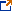 (1) mail: U.S. Department of Agriculture
Office of the Assistant Secretary for Civil Rights
1400 Independence Avenue, SW
Washington, D.C. 20250-9410;(2) fax: 202-690-7442; or(3) email: program.intake@usda.govThis institution is an equal opportunity provider..